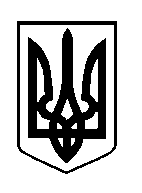 ШОСТКИНСЬКА РАЙОННА РАДАСЬОМЕ СКЛИКАННЯДВАДЦЯТЬ  СЬОМА  СЕСІЯР І Ш Е Н Н Ям. Шосткавід 30 листопада 2018 рокуЗ метою оптимізації діяльності лікувально-профілактичних підрозділів комунального закладу «Шосткинський районний центр первинної медичної (медико-санітарної) допомоги» Шосткинської районної ради Сумської області  (далі – Центр), підвищення рівня медичного обслуговування населення та ефективності використання бюджетних коштів і майна територіальних громад району, відповідно до статей 16, 19 Закону України «Основи законодавства України про охорону здоров’я», рішення Шосткинської міської ради «Про управління майном комунальної власності» від 14.09.2018, рішення Шост-кинської районної ради «Про передачу майна спільної власності територіальних громад сіл, селища Шосткинського району територіальній громаді Шосткинської міської ради»  від 30.11.2018, керуючись статтями 43, 60 Закону України «Про місцеве самоврядування в Україні», районна рада вирішила:1.  Приєднати:1) Шевченківський фельдшерський пункт до Клишківської амбулаторії загальної практики - сімейної медицини;2) Солотвинський фельдшерський пункт до Клишківської амбулаторії загальної практики - сімейної медицини;3) Остроуський фельдшерський пункт до Коротченківського фельдшерсь-кого пункту;4) Свірзький фельдшерський пункт до Коротченківського фельдшерсь-кого пункту.2. Реорганізувати шляхом перетворення Собицьку амбулаторію загальної практики - сімейної медицини у Собицький фельдшерсько-акушерський пункт, з обслуговуванням населення на базі Богданівської амбулаторії загальної практики - сімейної медицини.3. Виключити із структури Центру Ображіївську амбулаторію загальної практики - сімейної медицини.4. Зміни в структурі Центру ввести в дію з 01 січня 2019 року.5. Головному лікарю Центру забезпечити збереження вивільнених будівель, приміщень, майна і обладнання до моменту його передачі.6. Контроль за виконанням даного рішення покласти на постійну комісію районної ради мандатну, з питань депутатської етики, законності, правопорядку, освіти, охорони здоров'я, культурного розвитку та соціального захисту та постійну комісію районної ради з питань бюджету, фінансів, цін, планування та обліку і управління комунальною власністю.	Голова								               В.О. ДолинякПро оптимізацію та реорганізацію структурних підрозділів комунального закладу «Шосткинський районний центр первинної медичної (медико-санітарної) допомоги» Шосткинськоїрайонної ради Сумської області